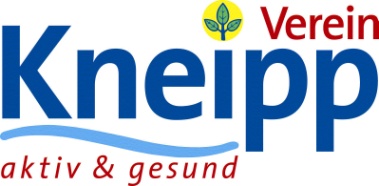 Sepa-LastschriftmandatKneippverein Regensburg e.V.                         Name des ZahlungsempfängersAm alten Schlachthof 5				          Anschrift des Zahlungsempfängers93055 RegensburgGläubiger-Identifikationsnummer:	DE4411100000455271für  Mitgliedschaft von:  …………………………………………………………………………				                     Name und Anschrift des Mitgliedsfür Teilnahme an:  ………………………………………………………………………………..                                                                     Art des Kurses                                                                         …………………………………………………………………………………………………                                                               Name und Anschrift des/der Teilnehmer/inSepa-Lastschriftmandat:Ich/Wir ermächtigen den oben genannten Zahlungsempfänger, Zahlungen von meinem/unserem Konto mittels Lastschrift einzuziehen. Zugleich weise/n ich/wir mein/unser Kreditinstitut an, die vom oben genannten Zahlungsempfänger auf mein/unser Konto gezogenen Lastschriften einzulösen.Hinweis: Ich/wir kann/können innerhalb von acht Wochen, beginnend mit dem Belastungsdatum, die Erstattung des belasteten Betrages verlangen. Es gelten dabei die mit meinem/unserem Kreditinstitut vereinbarten Bedingungen.Name des Zahlungspflichtigen (Kontoinhaber/-in):…………………………………………………………………………………………………………Bankverbindung des Zahlungspflichtigen:IBANBIC   ………………………………..  (Angabe des BIC kann entfallen, wenn die IBAN mit DE beginnt)……………………………………………………………………………………………………………………………….Ort                                                                                Datum………………………………………………………………………..Unterschrift des/der Zahlungspflichtigen (Kontoinhaber/-in)            